BIOLOGIJA 8. razredPOUK NA DALJAVO ( DOMA ), petek, 29. 5. 2020Navodila za učenceVčeraj si spoznal/-a kaj je hormonski sistem in katere so njegove naloge ter najpomembnejše žleze z notranjim izločanjem.Danes pa boš spoznal/-a kako vplivajo žleze z notranjim izločanjem na človeško telo in katere so njihove naloge.V učbeniku na str. 111-114 si preberi vse o žlezah z notranjim izločanjem. V zvezek si prepiši delovni list in reši oz. dopolni naloge. V pomoč ti je lahko spodnja razlaga in učbenik.Žleze z notranjim izločanjemHipotalamus in hipofizaTi dve žlezi sta del možganov in sodelujeta pri vedenju in čustvovanju. Vloga hormonov, ki se sproščajo iz hipotalamusa, je uravnavanje delovanja hipofize, lakote, žeje, spanja, telesne temperature in ravnovesje vode v telesu. Hipofiza tvori še rastni hormon, ki neposredno vpliva na rast, ter hormon, ki uravnava nastajanje mleka v mlečnih žlezah.ŠčitnicaLeži v vratu pred sapnikom, izloča več različnih hormonov, eden od njih je tiroksin – omogoča normalno rast in razvoj, pri odraslih pa uravnavajo presnovo hranilnih snovi in vzdržujejo normalno raven mineralnih snovi v telesu.Obščitnične žlezeV kri izločajo obščitnični hormon, ki uravnava raven kalcija in fosfata v krvi.Nadledvični žleziIzloča se stresni hormon kortizol, ki uravnava presnovo hranilnih snovi- zviša raven glukoze v krvi. Izloča se tudi hormon adrenalin, sproži odziv telesa, ki ga imenujemo beg ali boj. Poveča hitrejše bitje srca ter širi dihalne poti.Trebušna slinavkaNajpomembnejša hormona sta inzulin in glukagon. Glukagon lahko imenujemo hormon stradanja, inzulin pa hormon obilja. 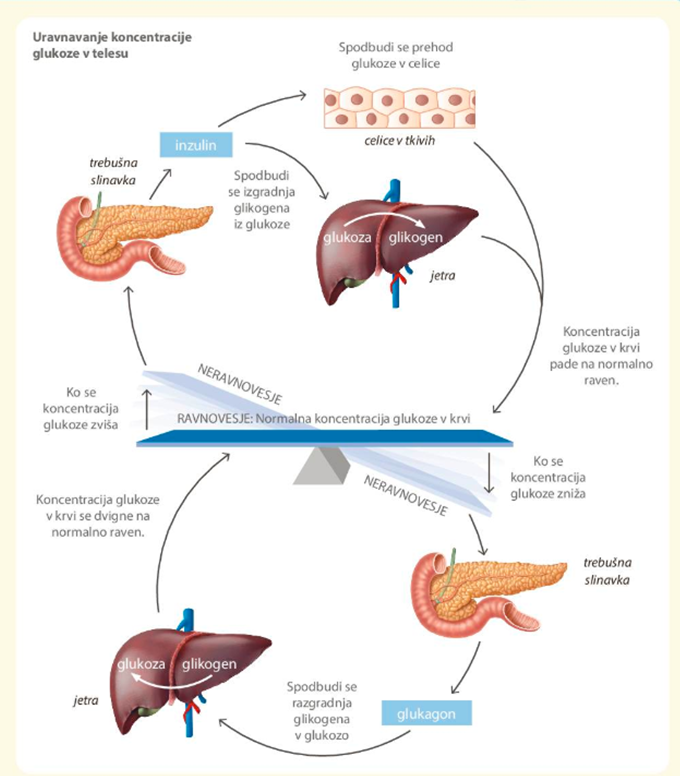 Spolne žlezePri moških v modih nastaja testosteron, pri ženskah v jajčnikih estrogeni in progesteron. PriželjcImajo ga le otroci, pri odraslih zakrni. Njegova naloga je sodelovanje pri tvorbi celic imunskega sistema.Češerika To je majhna žleza v možganih, ki nadzira dnevno – nočni ritem. Ponoči se izloča hormon melatonin, ki sodeluje pri uravnavanju spanja.Zapis v zvezek, petek, 29. 5. 2020Žleze z notranjim izločanjemDopolni preglednico z manjkajočimi žlezami, hormoni in njihovim vplivom na človeško telo.V opisanih situacijah se poviša raven določenih hormonov. Katerih? Dopolni.Rešitve:1.2.ŽLEZAHORMONVPLIV HORMONARastni hormonRast dolgih kostiHormon, ki uravnava nastajanje mleka v mlečnih žlezahHormon za uravnavanje količine kalcija in fosforja v krviPriželjcŠčitnicaTestosteronTrebušna slinavkaTrebušna slinavkaGlukagonNadledvična žlezaNadledvična žlezaKortizolProgesteronEstrogenSituacija Hormon, ki se sprostiNaješ se sladkarij.Zjutraj zaspiš, zato tečeš na vso moč, da ujameš šolski avtobus.Na poti iz šole te ujame nevihta. Premražen si premočen in lačen.V temi se vračaš domov skozi park. Za sabo zaslišiš nenavaden zvok.Vstaneš zgodaj zjutraj in se odpraviš na kratek tek.ŽLEZAHORMONVPLIV HORMONAHipofizaRastni hormonRast dolgih kostiHipofizaHormon, ki uravnava nastajanje mleka v mlečnih žlezahuravnavanje nastajanja mleka v mlečnih žlezahObščitnice Hormon za uravnavanje količine kalcija in fosforja v krvisproščanje kalcija in fosforja iz kostiPriželjchormoni, ki sodelujejo z imunskim sistemomobramba telesa, prepoznavanje tujih snovi v telesuŠčitnicaTiroksinohranjanje telesne temperature, regulacija rasti in razvoja kosti in živčevjaModa Testosteronspolno dozorevanje, razvoj sekundarnih spolnih znakov, razvoj in dozorevanje semenčicTrebušna slinavkaInzulinpospešuje prehajanje glukoze iz krvi v celiceTrebušna slinavkaGlukagonpospešuje prehajanje glukoze iz celic v kriNadledvična žlezaAdrenalinpomaga pri oskrbi mišic s hrano in kisikom, omogoči boj in beg, pospešuje bitje srca in dihanjeNadledvična žlezaKortizolvpliva na presnovo, rast in obnovo tkivJajčniki Progesteronuravnava zorenje jajčeca v menstrualnem cikluJajčniki Estrogenrazvoj sekundarnih spolnih znakov, uravnava zorenje jajčeca v menstrualnem cikluSituacija Hormon, ki se sprostiNaješ se sladkarij.InzulinZjutraj zaspiš, zato tečeš na vso moč, da ujameš šolski avtobus.AdrenalinNa poti iz šole te ujame nevihta. Premražen si premočen in lačen.TiroksinV temi se vračaš domov skozi park. Za sabo zaslišiš nenavaden zvok.Adrenalin Vstaneš zgodaj zjutraj in se odpraviš na kratek tek.Kortizol 